EVENT EQUIPMENT LISTINGS 
PURPOSE

To provide a listing of all the current events equipment available to event organisers, holding events within Student Union premises. 
This includes details such as: The area the equipment can be usedDamage and/or replace costs Hire or Staffing costTimeframe required before bookingEVENTS EQUIPMENT Image EquipmentQuantity held by SUCostingLocation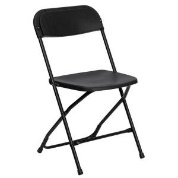 Black Foldable Event Chairs100Replacement/Damage Cost For Chairs = £15.00 (Per Chair)
Replacement/Damage Cost For Trolley = £150.00All Areas of the 
Students Union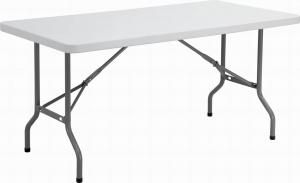 Foldable Event TablesLength 6ft 
Width 2ft15Replacement/Damage Cost For Table = £75.00 (Per Table)
Replacement/Damage Cost For Trolley = £250.00All Areas of the 
Students Union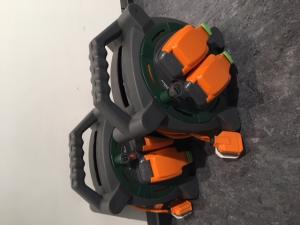 Outdoor Power Reels2Replace/Damage cost = £25.00 per reelAll Areas of the 
Students Union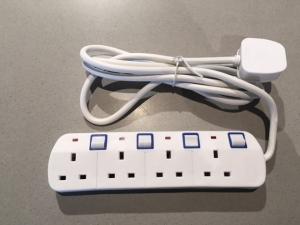 Switched Extension Lead with NeonIndicator5Replacement/Damage Cost Per Extension Lead = £10.00All Areas of the 
Students Union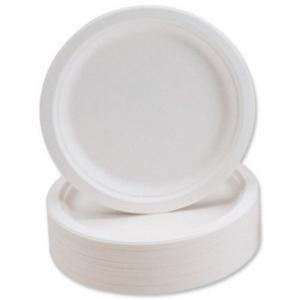 Biodegradable Plates[9 inch wide]Aim to stock 200 at all times£5.50 per 50 platesAll Areas of the 
Students Union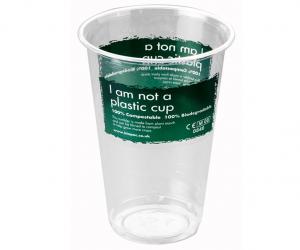 Biopac Cups [200ml]Aim to stock 200 at all times£6.00 per 100 cupsAll Areas of the 
Students Union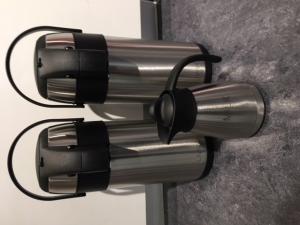 Urns & Milk Jug2 x 3L Flask Urn1 x 0.5L Milk JugReplacement/Damage Cost For Urn = £25.00 (Per Urrn)Replacement/Damage Cost For Trolley = £10.00 (Per Jug)All Areas of the 
Students Union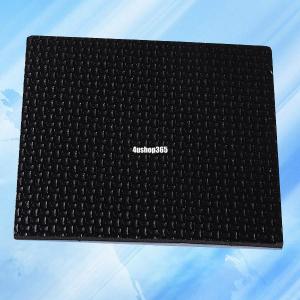 Event Black Table Protector/Heat1No return cost for cleaning kit = £15.00All Areas of the 
Students Union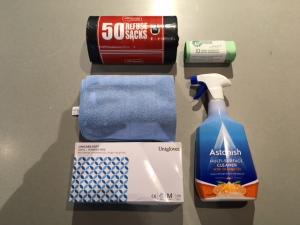 Event Cleaning Kit & Hoover1No return cost for cleaning kit = £25.00
No return of hoover = £100.00All Areas of the 
Students Union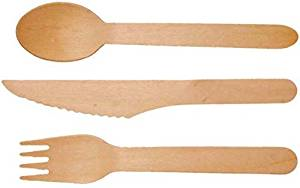 Fully Compostable CutleryAim to stock 200 at all times£3.25 per 50 itemsPlease inform of what type, knives, forks or spoons), or if you are a club/society we can transfer from your budget.All Areas of the 
Students Union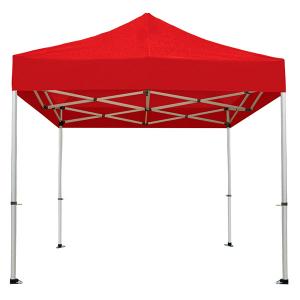 Gazebo- Red4If returned damaged the bookee/user of this gazebo will be liable for a replacement cost of £165.00 per gazeboCollection From SU Reception - Union 1 , Frenchay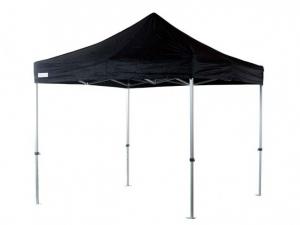 Gazebo - Black1If returned damaged the bookee/user of this gazebo will be liable for a replacement cost of £165.00 per gazeboCollection From SU Reception - Union 1 , Frenchay